         3.1.  Участниками Конкурса могут быть творческие коллективы и   ансамбли   из муниципальных, государственных образовательных организаций, в том числе 
из частных, некоммерческих образовательных организаций и государственных профессиональных образовательных организаций Московской области, своевременно подавшие соответствующие документы.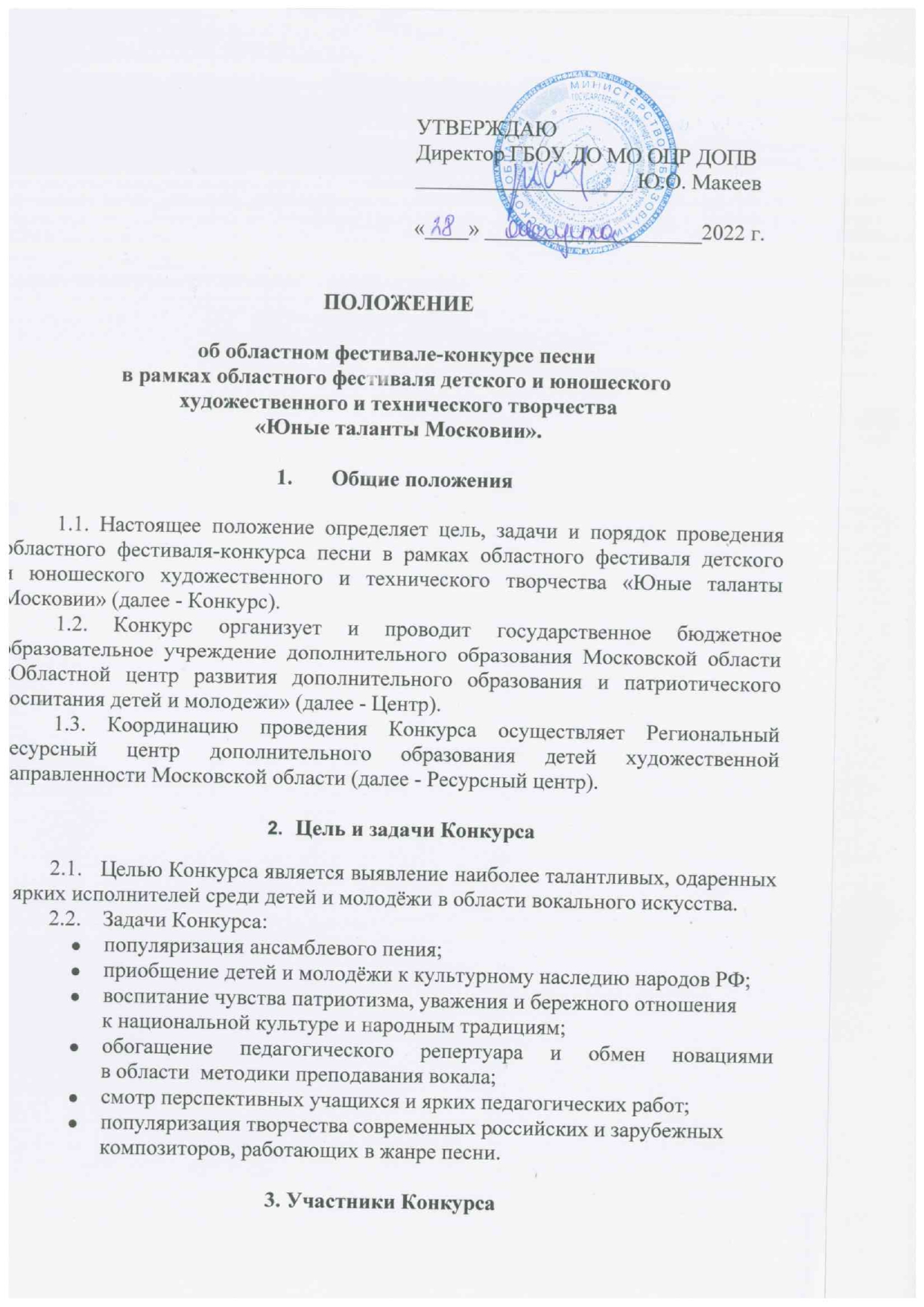           3.2. В Региональном этапе Конкурса принимают участие вокальные коллективы - победители и призеры муниципального этапа.          3.3.    К участию в Конкурсе допускаются вокальные ансамбли (дуэт, трио
 и ансамбли до 12 человек) в возрасте:от 5 до 9 лет включительно (младшая возрастная группа);от 10 до 13 лет включительно (средняя возрастная группа);от 14 до 18 лет включительно (старшая возрастная группа);  от 15 до 18 лет включительно (студенты).3.4.   В коллективах каждой возрастной категории допускается наличие                  до 20% участников младше или старше указанных возрастных рамок.Организация и порядок проведения КонкурсаОбщее руководство проведением Конкурса осуществляет организационный комитет (далее - Оргкомитет) (Приложение № 1), который:    разрабатывает и утверждает критерии отбора участников;     обеспечивает организационно-технический процесс проведения       Конкурса;    разрабатывает критерии оценки выступлений участников;    разрабатывает и утверждает перечень номинаций;    утверждает формы наградных документов;    решает оперативные вопросы, возникающие в ходе подготовки 
                    и  проведения Конкурса;    оставляет за собой право не допускать к конкурсу участников,
                    имеющих фонограммы с низким техническим или художественным
                    уровнем;    устанавливает порядок выступлений коллективов на III этапе      Конкурса.  4.2. Организационно-методическое и информационное сопровождение региональных этапов Конкурса осуществляет Ресурсный центр.  4.3. Для оценки Конкурсных выступлений Оргкомитет формирует компетентное жюри, в состав которого войдут профессиональные музыканты, педагоги и представители профильных учебных заведений, деятели образования, культуры, представители общественности. Оргкомитет оставляет за собой право менять состав жюри, в зависимости от обстоятельств.Жюри Конкурса:оценивает Конкурсное исполнение по 10-бальной системе, 
                   при выставлении баллов считается общая сумма и выводится средний
                   балл по критериям оценочного листа по исполняемому произведению
                   участника и количеству баллов членов жюри в данной номинации; при решении спорных вопросов, председатель жюри имеет один
                   дополнительный голос; жюри работает на общественных началах, руководствуется в своей
                   работе принципами беспристрастности, объективности 
                   и справедливости; вправе учредить специальные дипломы Конкурса по согласованию                    с Оргкомитетом. Этапы и сроки проведения Конкурса            5.1   Конкурс проводится в три этапа. I этап – муниципальный (сентябрь 2021 года - октябрь 2022 года).Форма организации, порядок и даты проведения определяются муниципальными оргкомитетами. Муниципальным этапом Конкурса признаются проведенные в 2021-2022 г.г. значимые фестивали, конкурсы муниципального уровня по направлениям, соответствующим номинациям Конкурса.          II этап – региональный (заочный) отборочный этап. На этом этапе конкурса  жюри отбирает конкурсантов для следующего этапа которые продолжат участие 
в конкурсе на следующем III этапе.          -  Прием документов и видеозаписи конкурсных программ (01-17 октября- 2022 года).-  Работа экспертного жюри (18 октября – 06 ноября 2022 года).          III этап – региональный (очный) конкурсный этап. Финал (26 ноября 2022 года).        На этом этапе жюри выберут победителей и призеров конкурса. 	Начало в 11:00 (дата и время предварительное и может быть скорректировано).Место проведения: городской округ Краснознаменск, ул. Молодежная, д. 6, Центр развития творчества детей и юношества.Всем руководителям и участникам конкурса при себе иметь паспорт. Контактное лицо МБУ ДО ЦРТДЮ г.о. Краснознаменска: Омельянюк Ирина Владимировна, телефоны 8-498-676-06-27, 8-498-676-16-56.            5.2 Оформление и рассылка дипломов победителей и призеров Конкурса               по электронной почте (после 19 декабря 2022 года), свидетельство участника оформляется и отправляется на электронную почту по запросу руководителя творческого коллектива.Требования к конкурсной программе          6.1. Конкурс проводится по трем номинациям:«Эстрадный вокал»;«Ансамблевое народное пение»;«Песня на родных языках народов России».            6.2. Номинация «Эстрадный вокал».       На конкурс могут быть представлены песни различных жанров, в том числе военно-патриотической, гражданской, лирической тематики. Представленные 
на конкурс песни должны обладать высоким художественным уровнем, оригинальностью замысла, наилучшим образом раскрывать жанровую направленность и исполнительские возможности вокального коллектива.            6.3. Номинация «Ансамблевое народное пение».                       Данная номинация предполагает исполнение произведений, характерных для народно-сценической культуры, а именно: обработки и аранжировки народных песен, сценическое воплощение фольклора, авторские произведения, использование для аккомпанемента как народных, так и классических музыкальных инструментов.  6.4. «Песня на родных языках народов России».Участники конкурса представляют песни на языке коренных народов, проживающих на территории России. Особое внимание будет уделяться оригинальности исполнения и демонстрации музыкального сопровождения. Приветствуется исполнение номера представителями и носителями коренной культуры.  6.5. Исполняемые произведения в каждой номинации и возрастной категории должны быть яркими по характеру, жанру и сценическому воплощению, высокохудожественными, самобытными по музыкальному и текстовому материалу, соответствующими возрастным и техническим вокальным возможностям конкурсантов.              6.6. На Конкурс может быть представлено от творческого коллектива (ансамбля) одно музыкальное произведение, которое является концертным (постановочным), на любом языке любого стиля и жанра продолжительностью не более 4 минут. Если заявленная песня исполняется на иностранном языке, обязательно приложить перевод песни в формате WORD на листе А4 к заявке.             6.7. В качестве музыкального сопровождения используется фонограмма – минус (minus 1). Запрещается выступление под фонограмму (+). Уровень записи фонограммы должен соответствовать современным требованиям звукозаписи.          6.8. Не допускается прописанный БЭК-вокал и DOUBLE- трек.            6.9.  Разрешается использовать в номере подтанцовку.            6.10. Замена репертуара после подтверждения регистрации участников Конкурса запрещена.7. Критерии оценки            7.1. Оценка конкурсных работ проводится по следующим критериям:соответствие репертуара возрасту и вокальным данным исполнителя;артистизм (выразительность и эмоциональность, раскрытие    художественного образа);сценическая культура (внешний вид, соблюдение стилистики жанра,     умение работать с микрофоном);вокальное мастерство (наличие многоголосья, строй, звукоизвлечение,    чувство ритма). 7.2. Количество баллов по каждому критерию – до 10. Максимальное количество баллов – 40. 8. Подведение итогов и награждение 8.1. Победителями и призерами Конкурса могут быть не более 1/3 
от общего количества участников. По каждой номинации и возрастной группе проводится отдельное подведение итогов. 8.2.  Решение жюри утверждается и оформляется протоколом. 8.3. Победителям Конкурса присваивается звание «Лауреат» I, II, III степени; призерам – «Дипломант» I, II, III степени.  8.4. Жюри оставляет за собой право определить обладателя «Гран-При» Конкурса.           8.5. Жюри Конкурса вправе: разделить призовое место между конкурсантами; не присуждать призовое место;    учредить специальную номинацию. 8.6.  «Лауреаты» и «Дипломанты» Конкурса награждаются дипломами.  8.7. Решение жюри является окончательным и пересмотру не подлежит. 8.8. Оргкомитет не несёт ответственность за выставление оценок членами жюри и присуждение звания участникам.9. Порядок предоставления документов           9.1. До 17 октября 2022 года необходимо пройти электронную регистрацию по ссылке: https://forms.yandex.ru/u/632c5168d37ea49254b68855/           9.2. На Конкурс необходимо представить: заявку на участие в Конкурсе (Приложение № 5), на каждый
 коллектив оформляется отдельная заявка.  Конкурсная программа,
 включенная  в заявку, впоследствии не меняется; выписку из протокола заседания жюри муниципального этапа
 Конкурса с обязательным  указанием  общего  количества  участников   муниципального этапа (Приложение № 4);   согласие на обработку персональных данных (Приложение № 2,3);    видеозапись    конкурсных    выступлений.           9.3. Видеозапись должна соответствовать следующим требованиям:  запись должна быть сделана специально для Конкурса,     при невозможности сделать запись специально для Конкурса
     допускается участие видео, сделанных не в рамках подготовки 
     к Конкурсу, но не ранее 1 сентября 2021 года;  перед исполнением один из участников коллектива произносит
       название коллектива; на записи должны быть отчетливо видны все участники выступления;на видео должен быть записан один отдельный номер, остановка
      видеокамеры во время выступления не допускается, микрофоны 
      не должны перекрывать лицо (рот) выступающих; видеозапись должна быть в открытом доступе до 26 ноября 2022 года
      (не должно стоять флажков "Только для личного просмотра" и т.п.).                                                                                                                             9.4. Обозначенные      документы    и    видеозапись    конкурсных    выступлений на каждого участника загружается отдельной папкой в облачное хранилище. Ссылка указывается при электронной регистрации в пункте «Рабочая ссылка на облачное хранилище (видео запись +документы)».10. Дополнительная информация            10.1. Общие технические требования и условия участия в финале(региональном (очном) конкурсном этапе):репертуар может исполняться на любом языке и в любом   музыкальном стиле, запрещается исполнение песен, в которых присутствует
 ненормативная лексика и имеющих явный сексуальный подтекст;   выступления под фонограмму «минус» должны сопровождаться качественной фонограммой, соответствовать современным требованиям звукозаписи;    по правилам пожарной безопасности запрещается использовать пожароопасные предметы, в том числе пиротехнику, свечи, факелы, бенгальские огни, декорации и другие предметы, не соответствующие пожарной безопасности;    изменения в Программе в день Конкурса не допускаются;    вопрос на время Конкурса, парковочных мест, а также доставки костюмов, реквизита и декораций решается участниками самостоятельно;    оргкомитет не несёт ответственности за неверно сообщённые 
или изменённые участником предоставленные сведения;    организаторы Конкурса имеют право сменить место или дату проведения конкурса по форс-мажорным обстоятельствам;    оргкомитет Конкурса не несёт ответственности за личные вещи участников;   техническое оснащение и размещение участников в помещениях 
и гримерках согласно возможностям площадки (возможно размещение нескольких конкурсантов в одной гримерке);   принимающая сторона предоставляет сценическую площадку для проведения конкурса, имеющую хорошие технические условия (свет, звук, количество микрофонов не менее 8 штук), организует работу технических служб, проводит работу по привлечению зрителей;   микрофоны, используемые, отстроены для всех участников одинаково и не персонализируются;   ответственность за жизнь и здоровье детей несет руководитель делегации;   все участники выступают строго в своей номинации и возрастной категории согласно утверждённому порядку выступлений;   все расходы за проезд и питание участников Конкурса, преподавателей, руководителей, концертмейстеров и родителей осуществляются за счет направляющей стороны;   в случае если участники, педагоги или сопровождающие лица, ведут себя не корректно по отношению к членам жюри или организаторам Конкурса, участники исключаются из участия в Конкурсе;   во время Конкурса, участник должен иметь с собой минус исполняемого произведения на любом цифровом носителе (флеш-карта, СД 
и т. д.) на случай возникновения чрезвычайной ситуации;   председатель жюри вправе остановить выступление участника в связи с исполнением, не соответствующим требованиям Конкурса;      10.2. Оргкомитет имеет право использовать и распространять 
(без материального и иного вознаграждений участникам и преподавателям) видеозаписи, полученные во время проведения Конкурса. Регистрация участника на Конкурс является подтверждением полного согласия с условиями проведения Конкурса.       10.3. Оргкомитет Конкурса оставляет за собой право внесения изменений по времени и дате проведения мероприятия.               10.4.  Организаторы Конкурса не несут ответственность перед авторами произведений и песен, исполняемых участниками Конкурса.               10.5. Все вопросы, не предусмотренные настоящим положением, решаются организаторами Конкурса.Контактное лицо: Ускова Екатерина Максимовна.Телефон для справок: 8-495-249-14-25 (доб. 211).Электронная почта: art@mosobl-centerdo.ruОрганизационный комитетОбластного фестиваля-конкурса песнив рамках областного фестиваля детского и юношескогохудожественного и технического творчества«Юные таланты Московии».Приложение № 2Заявление о согласии на обработку персональных данных участника конкурса  Я,_____________________________________________________________________(фамилия, имя, отчество)именуемый в дальнейшем «Субъект персональных данных», даю согласие образовательному учреждению ГБОУ ДО МО ОЦР ДОПВ на обработку персональных данных в соответствии с Федеральным законом от 27.07.2006  № 152-ФЗ «О персональных данных».Данные об операторе персональных данных:Наименование: Государственное бюджетное образовательное учреждение дополнительного образования Московской области «Областной центр развития дополнительного образования и патриотического воспитания детей и молодежи» Адрес: Московская область, г. Реутов, Юбилейный проспект, д. 58.Цель обработки персональных данных:- участие в конкурсах, проводимых в рамках фестиваля детского и юношеского художественного и технического творчества «Юные таланты Московии»;-   ведение статистики.Перечень действий с персональными данными:Любое действие (операция) или совокупность действий (операций), совершаемых с использованием средств автоматизации или без использования таких средств с персональными данными, включая сбор, запись, систематизацию, накопление, хранение, уточнение (обновление, изменение), извлечение, использование, передачу (распространение, предоставление, доступ), обезличивание, блокирование, удаление, уничтожение персональных данных.Перечень персональных данных, на обработку которых дается согласие: - фамилия, имя, отчество; - возраст; -  контактный телефон, адрес электронной почты; - место работы/учебы; - фото и видеоматериалы участника конкурса/фестиваля. Срок действия данного согласия устанавливается на период:Данное согласие действует с даты подписания до достижения целей обработки персональных данных в Государственном бюджетном образовательном учреждении дополнительного образования Московской области «Областной центр развития дополнительного образования и патриотического воспитания детей и молодежи» или до отзыва данного Согласия. Данное Согласие может быть отозвано в любой момент по моему письменному заявлению._______________________________________      ____________________________(фамилия, инициалы субъекта персональных данных)            (подпись)                                    «______» ___________________ 20 _____ г. Приложение № 3Заявление о согласии родителя (законного представителя)на обработку персональных данных несовершеннолетнегоЯ,_______________________________________________________________(фамилия, имя, отчество)являясь родителем (законным представителем), в соответствии с Федеральным законом от 27.07.2006 № 152-ФЗ «О персональных данных»  даю согласие образовательному учреждению ГБОУ ДО МО ОЦР ДОПВ на  обработку  персональных  данных  моего  несовершеннолетнего  ребенка___________________________________________________________________________( фамилия,имя)Данные об операторе персональных данных:Наименование: Государственное бюджетное образовательное учреждение дополнительного образования Московской области «Областной центр развития дополнительного образования и патриотического воспитания детей и молодежи» Адрес: Московская область, г. Реутов, Юбилейный проспект, д. 58Цель обработки персональных данных:- участие в конкурсах, проводимых в рамках фестиваля детского и юношеского художественного и технического творчества «Юные таланты Московии»;- ведение статистики.Перечень действий с персональными данными:Любое действие (операция) или совокупность действий (операций), совершаемых 
с использованием средств автоматизации или без использования таких средств 
с персональными данными, включая сбор, запись, систематизацию, накопление, хранение, уточнение (обновление, изменение), извлечение, использование, передачу (распространение, предоставление, доступ), обезличивание, блокирование, удаление, уничтожение персональных данных.Перечень персональных данных, на обработку которых дается согласие: -  фамилия, имя  ребенка; -  возраст; -  контактный телефон; -  место учебы; -  фото и видеоматериалы ребенка. Срок действия данного согласия устанавливается на период:Данное согласие действует с даты подписания до достижения целей обработки персональных данных в Государственном бюджетном образовательном учреждении дополнительного образования Московской области «Областной центр развития дополнительного образования и патриотического воспитания детей и молодежи» или до отзыва данного Согласия. Данное Согласие может быть отозвано в любой момент по моему письменному заявлению.Я подтверждаю, что, давая настоящее согласие, я действую по своей воле и в интересах ребенка, законным представителем которого являюсь.Подпись законного представителя несовершеннолетнего:_________________/______________________/«____» __________________20____г.                      Приложение № 4									     							                                                                          УТВЕРЖДАЮ                                                                                         Руководитель муниципального органа                                                             Управления образования			               ________________________ (Ф.И.О.)							М.П.                                                                                                  «_____» __________________ 20      г.ВЫПИСКА ИЗ ПРОТОКОЛА ЗАСЕДАНИЯ ЖЮРИ № _____       от     «_____» _____________  20 ___г.____________________________________________________________________(место проведения)Указать в каких средствах массовой информации (СМИ) освещался городской (районный) конкурс _____________________________________________________________________(с указанием названия издания, ТВ и т.д.)Заседание жюри.На повестке: ____________________________________________________________________________________________________________________________________________                         (с указанием названия городского /районного/ конкурса)В конкурсе приняло участие: организаций – _________коллективов – _________участников –    _________ чел.По итогам конкурса жюри приняло решение:Ответственный секретарь: ________________________________________                               (расшифровка подписи)            (подпись) Приложение № 5Заявкана участие в областном фестивале детского и юношеского художественного и технического творчества «Юные таланты Московии» в 2022 – 2023 учебном году.   1. Выбрать областной конкурс Фестиваля.  Отметить знаком «V».2.Муниципальное образование ________________________________________________________________________________________________(с указанием города, поселка и т. д.)3.Полное наименование образовательной организации. __________________________________________________________________________________________________________________________________________________________________________________________________________________(на базе, которого занимается солист, коллектив, ансамбль, оркестр)4. Полное название коллектива.   _______________________________________________________________________________________________________________________________________________________________________________________________________________________________________________5. Победитель (призер) городского (районного) конкурса _________________________________________________________________________                                                                                                                                                                                                                       (указать название   муниципального конкурса, результат участия)6. Сведения о руководителях (педагогах) творческого коллектива:7. Выбрать категорию. Отметить знаком «V».8. Выбрать возрастную группу. Отметить знаком «V»   9. Сведения о программе:10. Сведения о солистах: Начальник органа управления образованием __________________/_________________________________________                                              МП                                                                                                              (подпись)                                                               (Ф.И.О.)              Приложение № 1Макеев Юрий Олегович   -директор государственного бюджетного образовательного учреждения дополнительного образования Московской области «Областной центр развития дополнительного образования 
и патриотического воспитания детей и молодежи» (ГБОУ ДО МО ОЦР ДОПВ), председатель Оргкомитета.БочароваАнастасия    Сергеевна-заместитель директора ГБОУ ДО МО ОЦР ДОПВ, заместитель председателя Оргкомитета.РоппельтЕкатеринаАндреевна-руководитель Регионального ресурсного центра дополнительного образования детей художественной направленности Московской области ГБОУ ДО МО ОЦР ДОПВ.УсковаЕкатеринаМакстмовна   -методист Регионального ресурсного центра дополнительного образования детей художественной направленности Московской области ГБОУ ДО МО ОЦР ДОПВ.Председатель жюри:Члены жюри:Члены жюри:Присвоить звание «Лауреат»:Присвоить звание «Лауреат»:Присвоить звание «Дипломант»:Присвоить звание «Дипломант»:1Областной фестиваль-конкурс песни 2Областной МЕДИА фестиваль3Областной конкурс ансамблей и оркестров народных и духовых инструментов4Областной фестиваль – конкурс «Хореографический калейдоскоп»Областной фестиваль-конкурс песни Областной МЕДИА фестивальОбластной конкурс ансамблей и оркестров народных и духовых инструментовОбластной фестиваль – конкурс «Хореографический калейдоскоп»№ФамилияИмяОтчествоРаб. телефонс кодом городаПрямой телефон руководителя (мобильный)Контактный E-mail для связиОБЯЗАТЕЛЬНО ДЛЯ ЗАПОЛНЕНИЯ!Солист	КоллективАнсамбльОркестр Младшая группа (5- 9 лет включительно)Средняя группа (10-13 лет включительно)Старшая группа (14-18 лет включительно)Студенты (15-18 лет включительно)Смешанная группа(6-18 лет включительно)№Название номера(произведения).Авторы(постановщик)Точная продолжительность     выступления (мин. сек.)Количествовыступающих (чел.)№ФамилияИмяОтчествоПол Возраст